РЕСПУБЛИКА ДАГЕСТАНСОБРАНИЕ ДЕПУТАТОВ    ДЕРБЕНТСКОГО   РАЙОНА________________________________________________________________РЕШЕНИЕ «______»  __________________ 2019г.                                                 № ____ПРОЕКТ «Об отмене решений Собрания депутатов муниципального района «Дербентский район» от 23 июня 2019 года №24/4 «  О внесении изменений в решение Собрания депутатов муниципального района «Дербентский район» от 31.10.2018г. №18/5 «Об утверждении Положения о порядке проведения конкурса на замещение вакантной должности муниципальной службы в органах местного самоуправления муниципального района «Дербентский район» и от 31 октября 2018 г. №18/5 «Об утверждении Положения о порядке проведения конкурса на замещение вакантной должности муниципальной службы в органах местного самоуправления муниципального района «Дербентский район»  Рассмотрев  представленный  администрацией МР «Дербентский район» проект решения  «Об отмене решений Собрания депутатов муниципального района «Дербентский район» от 23 июня 2019 года №24/4 «  О внесении изменений в решение Собрания депутатов муниципального района «Дербентский район» от 31.10.2018г. №18/5 «Об утверждении Положения о порядке проведения конкурса на замещение вакантной должности муниципальной службы в органах местного самоуправления муниципального района «Дербентский район» и от 31 октября 2018 г. №18/5 «Об утверждении Положения о порядке проведения конкурса на замещение вакантной должности муниципальной службы в органах местного самоуправления муниципального района «Дербентский район», Собрание депутатов муниципального района «Дербентский район» РЕШИЛО:1. Решения Собрания депутатов муниципального района «Дербентский район» от 23 июня 2019 года №24/4 «  О внесении изменений в решение Собрания депутатов муниципального района «Дербентский район» от 31.10.2018г. №18/5 «Об утверждении Положения о порядке проведения конкурса на замещение вакантной должности муниципальной службы в органах местного самоуправления муниципального района «Дербентский район» и от 31 октября 2018 г. №18/5 «Об утверждении Положения о порядке проведения конкурса на замещение вакантной должности муниципальной службы в органах местного самоуправления муниципального района «Дербентский район» отменить.2. Настоящее решение опубликовать в районной газете «Дербентские известия» и разместить на официальном сайте администрации Дербентского района.  3. Контроль над исполнением настоящего решения оставляю за собой.И.о.главы муниципального района«Дербентский район»                                                           Шихиев Ф.Ш.                       Председатель Собрания депутатовмуниципального района«Дербентский район»                                                              Семедов М.А.  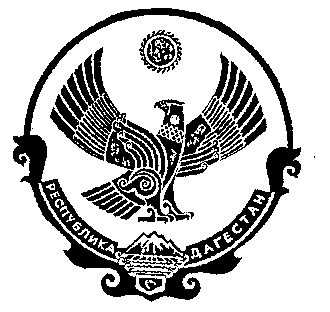 